Karjeras attīstības atbalsta pasākums“Biznesa garša”Pasākums notika Eiropas Sociālā fonda projekta Nr.8.3.5.0/16/I/001 “Karjeras atbalsts vispārējās un profesionālās izglītības iestādēs” ietvaros.1.Mērķis un uzdevumiDarba pasaules iepazīšana un izglītības iespēju izpēte, sniedzot skolēniem priekšstatu par topošajiem uzņēmējiem nepieciešamajām prasmēm, sava biznesa veidošanas iespējām. Pašnovērtējuma veikšana, nosakot skolēnu piemērotību uzņēmējdarbībai.2. Norises laiks un vieta2017.gada 28.novembrisLIAA Madonas biznesa inkubators, Blaumaņa ielā 3, Madonā3. Dalībnieki47 Madonas Valsts ģimnāzijas 10.a, b klases skolēni4. Pasākuma programma un satursLekcija-diskusija par topošajiem uzņēmējiem nepieciešamajām prasmēm un sava biznesa radīšanu, par uzņēmēja ikdienu un izaicinājumiem. Skolēniem ar dažādu metožu palīdzību bija iespēja izvērtēt savu piemērotību uzņēmējdarbībai:labās prakses piemēri un jauno uzņēmēju pieredzes stāsti; diskusija par uzņēmējdarbības sākšanai nepieciešamajām prasmēm, rakstura iezīmēm; testēšana par skolēnu atbilstību uzņēmējdarbības uzsākšanai.Lekcijas-diskusijas vadīja jaunie uzņēmēji Mairis Gailums un Armands Kalniņš.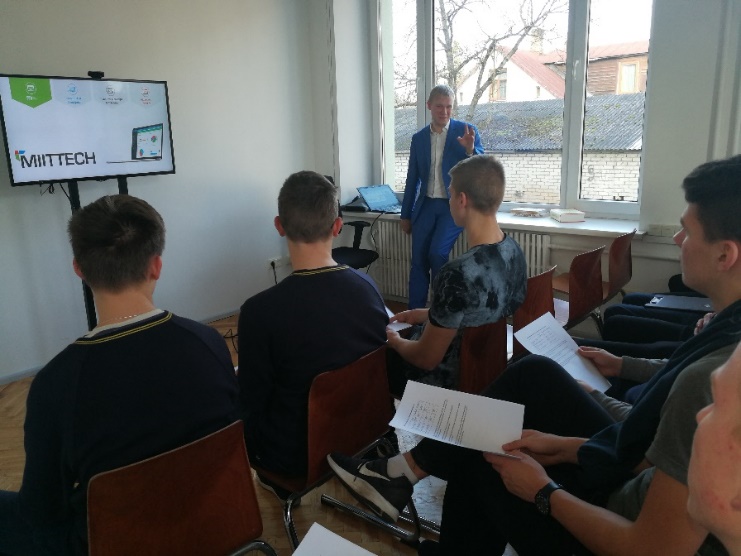 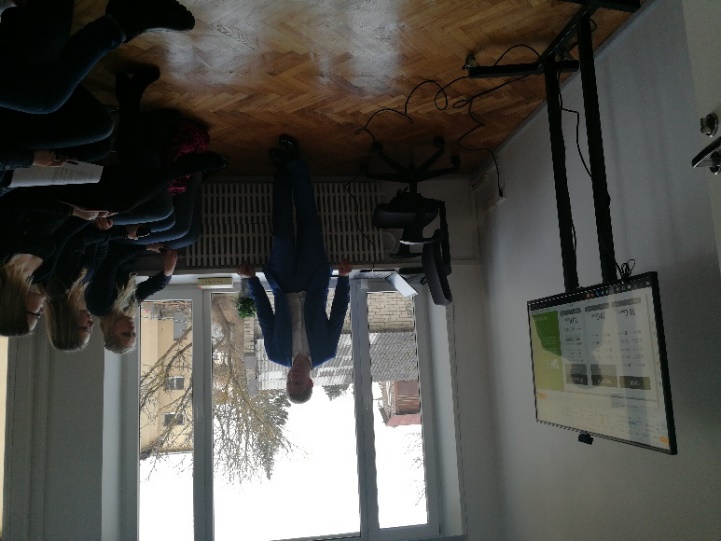 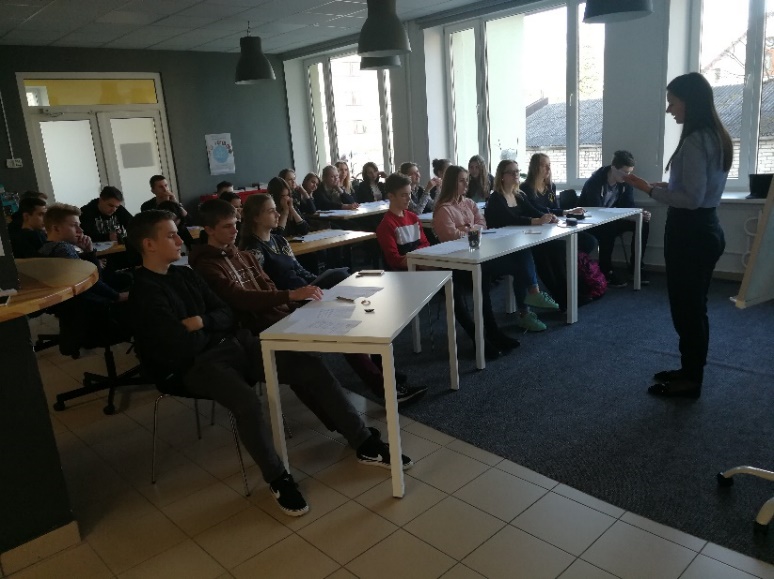 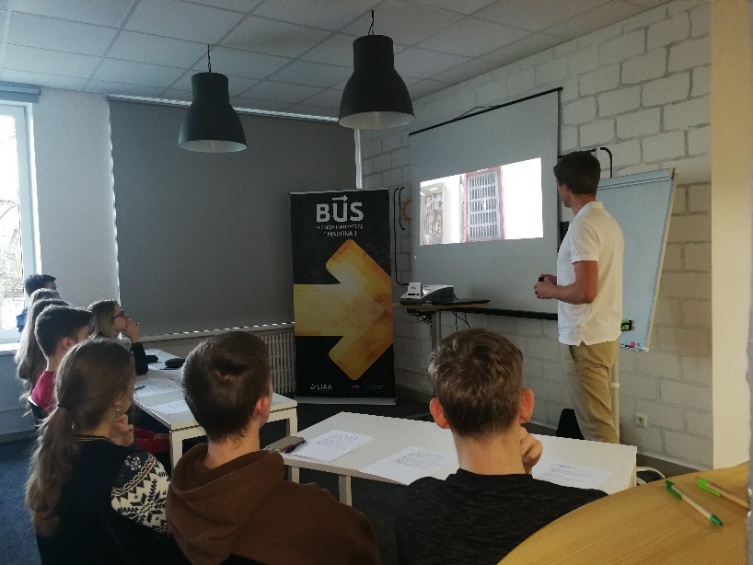 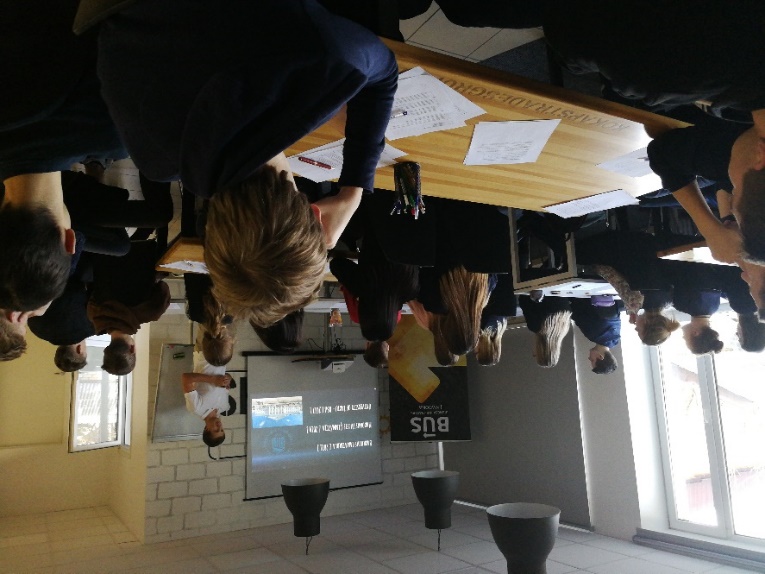 